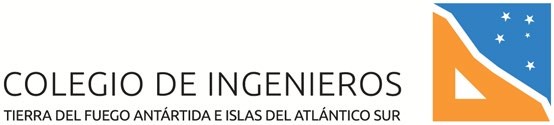 CERTIFICACION DE FIRMA Y MATRICULA DEL PROFESIONALEL COLEGIO DE INGENIEROS DE LA PROVINCIA DE TIERRA DEL FUEGO, ANTARTIDA E ISLAS DEL ATLANTICO SUR CERTIFICA QUE:APELLIDO Y NOMBRES: …………………………………………………TITULO: ………………………………………….MATRICULA N°: …………………………………Está inscripto y en condiciones de ejercer las funciones atinentes a su título la   siguiente tarea profesional:………………………………………………………………………………………………………Para el COMITENTE:………………………………………………………………………………………………………En la obra /predio / fracción:……………………………………………………………………………………..........................Localidad	…………………….	Fecha……………………………………………………………	…………………………Firma y Sello de la Profesional	Firma y Sello del COLEGIOBernardo Houssay 288, Río Grande • Campos 36 PB B, Ushuaia • Tierra del Fuego, Argentina • Tel. Río Grande. 02964 430300 – Cel. 2964 592791 • Tel Ushuaia. +54 9 2901 50-9002 • Página web: www.citdf.org.ar